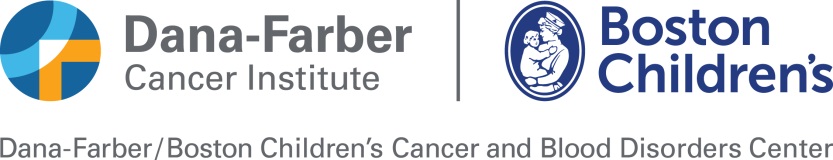 The Dana-Farber/Boston Children’s Cancer and Blood Disorders Center, seek a pediatric hematologist/oncologist at the Assistant or Associate Professor level with expertise in non-malignant hematology.Applicants should have at least three (3) years of experience in treating non-malignant hematology, in both inpatient and outpatient settings. Expertise in either Sickle Cell Disease, Bone Marrow Failure, or Vascular Anomalies would be preferable, but we are seeking an outstanding individual interested broadly in non-malignant hematology. The successful applicant would have the opportunity to participate in all of the regular clinical activities of non-malignant hematology, based on clinical interest.In addition, resources will be available to foster launch of clinical research initiatives in the candidate’s field of interest, which might be related either to experimental therapeutics and gene therapy or outcomes research in non-malignant hematology. The Dana-Farber/Boston Children’s Cancer and Blood Disorders Center has a faculty numbering more than 100, with exceptional research and clinical programs in non-malignant hematology, hematologic malignancies, solid tumors, and neurooncology, a robust Hematopoietic Stem Cell Transplant Program, Vascular Anomalies Center and world-leading Experimental Therapeutics and Gene Therapy Programs.The clinical service in non-malignant hematology includes a busy inpatient consult service, and approximately 5000 ambulatory visits per year, including about 1500 new patients annually.  Boston Children’s Hospital is an Equal Opportunity / Affirmative Action Employer. Qualified applicants will receive consideration for employment without regard to their race, color, religion, national origin, sex, sexual orientation, gender identity, protected veteran status or disability, and we encourage applications from women and underrepresented minorities.Please send cover letter, 3-page research statement, CV, and three letters of reference to:David A. Williams, M.D., ChiefC/o Miriam JohnsonDivision of Hematology/OncologyBoston Children’s Hospital, Dana3119300 Longwood AvenueBoston, MA 02115Tel 617-919-3242Email: miriam.johnson@childrens.harvard.edu